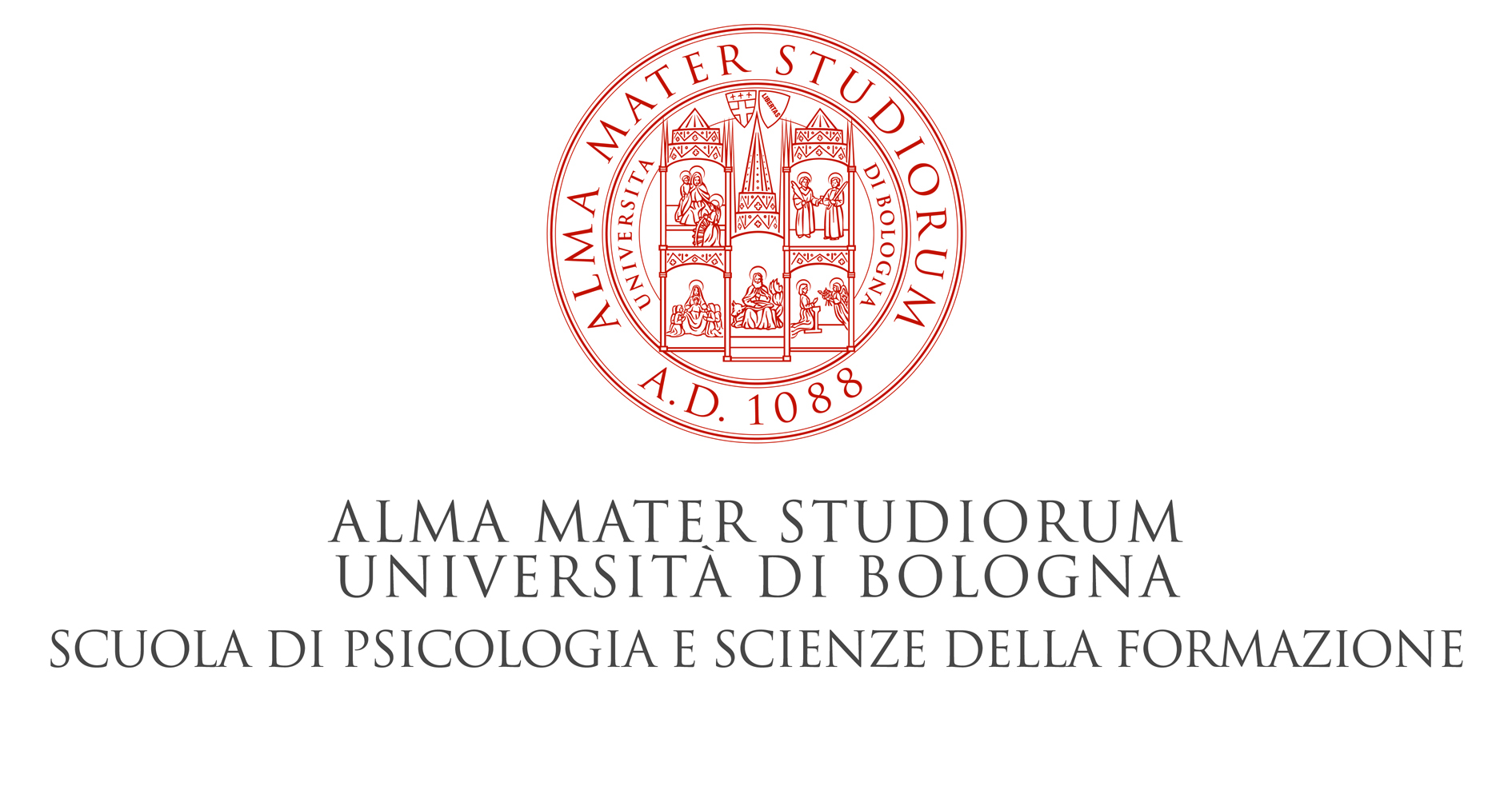 SCUOLA DI PSICOLOGIA E SCIENZE DELLA FORMAZIONE

Corso di Laurea Magistrale inPEDAGOGIAArt. 1 Requisiti per l'accesso al corsoL'ammissione al corso di laurea magistrale è subordinata al possesso di requisiti curriculari predefiniti e al superamento di una verifica dell'adeguatezza della personale preparazione.1. Requisiti curriculari
Per l'accesso al corso di laurea magistrale sono richiesti i seguenti requisiti curriculari:Avere conseguito la Laurea in una delle classi previste dal D.M. 270/04 o dal D.M. 509/99 o in base al previgente ordinamento quadriennale o possedere altro titolo di studio conseguito all'estero, riconosciuto idoneo.Avere acquisito almeno 90 CFU di area umanistica, di cui almeno 60 nei SSD M-PED, M-PSI, SPS, M-DEA/01.In mancanza del possesso dei 60 crediti specifici sopra indicati, ma in presenza di 90 crediti di area umanistica, l'ammissione al Corso di Laurea Magistrale è subordinata ad una valutazione preliminare di una Commissione che verifica il possesso delle conoscenze e competenze richieste, tramite analisi del curriculum. Saranno prese in esame esclusivamente attività professionali o di tirocinio certificate, rilevanti e pertinenti rispetto al Corso di Studio. In particolare, saranno considerate attività di volontariato, nel ruolo di educatore, presso enti, cooperative o associazioni, della durata minima di un anno continuativo, oppure attività lavorativa nel settore dei servizi educativi o sociali della durata minima di un anno continuativo, oppure attività di tirocinio curriculare svolto in ambito socio/sanitario per la durata minima di 800 ore.2. Accertamento delle conoscenze e competenze linguistiche
Per l'accesso al corso di studio è previsto l'accertamento delle conoscenze e competenze nella lingua inglese di livello B1.Possono essere esonerati gli studenti in possesso di corrispondente certificazione linguistica.Il Corso di Studio può prevedere che lo studente debba colmare un deficit iniziale qualora nella prova dimostri di possedere una competenza inferiore al livello B1.3. Numero programmato
Il corso di laurea magistrale può adottare un numero programmato a livello locale (ex art. 2 L. 264/99) in relazione alle risorse disponibili.Il numero di studenti iscrivibili e le modalità di svolgimento della selezione saranno resi pubblici ogni anno con il relativo bando di concorso.4. Verifica dell'adeguatezza della personale preparazione
L'ammissione al Corso di Laurea Magistrale è subordinata, oltre che al possesso dei requisiti curriculari predeterminati, al superamento di una verifica dell'adeguatezza della personale preparazione che avverrà nella seguente modalità: conseguimento della laurea con la votazione minima di 95/110.Art. 2 Regole di mobilità fra i curricula del Corso di Studio. Piani di studio individualiLo studente può effettuare le scelte indicate nel piano didattico, con le modalità indicate nel piano stesso e nei termini determinati annualmente dalla Scuola e resi noti tramite il Portale di Ateneo.Non è prevista la possibilità di presentare Piani di Studio individuali, salvo che per eccezionali e motivate esigenze.Le richieste motivate, presentate entro i termini determinati annualmente dalla Scuola e resi noti tramite il Portale di Ateneo, saranno sottoposte singolarmente al Consiglio di Corso di studio, il quale valuterà i motivi della richiesta e la sua ammissibilità.In caso di esito positivo il Consiglio stesso delibererà sul piano di studio individuale proposto e sulla richiesta di passaggio in base ai seguenti criteri:congruenza con gli obiettivi formativi del corso di studio;verifica che il numero degli esami, degli insegnamenti e dei crediti formativi universitari relativi non sia inferiore al corrispondente numero previsto dal Piano di Studi ufficiale.Art. 3 Modalità di svolgimento di ciascuna attività formativa e tipologia delle forme didattiche
Il piano didattico allegato indica le modalità di svolgimento di ciascuna attività formativa e la relativa suddivisione in ore di didattica frontale, di esercitazioni pratiche o di tirocinio, nonché la tipologia delle forme didattiche.Eventuali ulteriori informazioni ad esse relative saranno rese note annualmente sul Portale di Ateneo.Art. 4 Frequenza e propedeuticità
L'obbligo di frequenza alle attività didattiche è indicato nel piano didattico allegato, così come le eventuali propedeuticità delle singole attività formative.Le modalità e la verifica dell'obbligo di frequenza, ove previsto, sono stabilite annualmente dal Corso di Studio in sede di presentazione della programmazione didattica e rese note agli studenti prima dell'inizio delle lezioni tramite il Portale di Ateneo.Art. 5 Prove di verifica delle attività formativeIl piano didattico allegato prevede i casi in cui le attività formative si concludono con un esame con votazione in trentesimi ovvero con un giudizio di idoneità.Le modalità di svolgimento delle verifiche (forma orale, scritta o pratica ed eventuali loro combinazioni; verifiche individuali ovvero di gruppo) sono stabilite annualmente dal Corso di Studio in sede di presentazione della programmazione didattica e rese note agli studenti prima dell'inizio delle lezioni tramite il Portale di Ateneo.Art. 6 Attività formative autonomamente scelte dallo studenteLo studente può indicare come attività formative autonomamente scelte dallo studente una o più attività formative tra quelle individuate dal Consiglio di Corso di Studio e previste nell'allegato piano didattico.
Il consiglio di corso di studio può individuare annualmente altre attività formative, a completamento della rosa prevista nel piano didattico, che renderà note tramite Portale di Ateneo.Se lo studente intende sostenere un esame relativo ad una attività non prevista tra quelle individuate dal Consiglio di Corso di studio, deve fare richiesta al Consiglio di Corso nei termini previsti annualmente e resi noti tramite pubblicazione sul Portale di Ateneo.Il Consiglio valuterà la coerenza della scelta con il percorso formativo dello studente.Art. 7 Criteri di riconoscimento dei crediti acquisiti in Corsi di Studio della stessa classeI crediti formativi universitari acquisiti sono riconosciuti fino a concorrenza dei crediti dello stesso settore scientifico disciplinare previsti dal piano didattico allegato.Qualora, effettuati i riconoscimenti in base alle norme del presente regolamento, residuino crediti non utilizzati, il Consiglio di Corso di studio può riconoscerli valutando il caso concreto sulla base delle affinità didattiche e culturali.Con riferimento ai corsi di studio erogati in lingua diversa dall'italiano, il riconoscimento è relativo ad insegnamenti impartiti o alle attività formative svolte in tale lingua.Art. 8 Criteri di riconoscimento dei crediti acquisiti in Corsi di Studio di diversa classe, presso università telematiche e in Corsi di Studio internazionaliI crediti formativi universitari acquisiti sono riconosciuti dal Consiglio di Corso di studio sulla base dei seguenti criteri:analisi del programma svoltovalutazione della congruità dei settori scientifico disciplinari e dei contenuti delle attività formative in cui lo studente ha maturato i crediti con gli obiettivi formativi specifici del corso di studio e delle singole attività formative da riconoscere, perseguendo comunque la finalità di mobilità degli studenti.Il riconoscimento è effettuato fino a concorrenza dei crediti formativi universitari previsti dal piano didattico allegato.Qualora, effettuati i riconoscimenti in base alle norme del presente regolamento, residuino crediti non utilizzati, il Consiglio di Corso di studio può riconoscerli valutando il caso concreto sulla base delle affinità didattiche e culturali.Art. 9 Criteri di riconoscimento delle conoscenze e abilità extrauniversitariePossono essere riconosciute competenze acquisite fuori dall'Università nei seguenti casi:conoscenze e abilità professionali certificate ai sensi della normativa vigente in materia;conoscenze e abilità maturate in attività formative di livello post secondario alla cui realizzazione e progettazione abbia concorso l'Università.La richiesta di riconoscimento sarà valutata dal Consiglio di Corso di studio tenendo conto delle indicazioni date dagli Organi Accademici e del numero massimo di crediti riconoscibili fissato nell'ordinamento didattico del corso di studio.Il riconoscimento potrà avvenire qualora l'attività sia coerente con gli obiettivi formativi specifici del corso di studio e delle attività formative che si riconoscono, visti anche il contenuto e la durata in ore dell'attività svolta.Art. 10 Tirocinio finalizzato alla preparazione della tesi di laurea o collegato ad un progetto formativo
Il Corso di Studio, su richiesta dello studente, può consentire, con le procedure stabilite dal Regolamento generale di Ateneo per lo svolgimento dei tirocini o dai programmi internazionali di mobilità per tirocinio, e in conformità alle norme comunitarie, lo svolgimento di un tirocinio finalizzato alla preparazione della tesi di laurea o comunque collegato ad un progetto formativo mirato ad affinare il suo processo di apprendimento e formazione.Tali esperienze formative che non dovranno superare la durata di 6 mesi e dovranno concludersi entro la data del conseguimento del titolo di studio, potranno essere svolte prevedendo l'attribuzione di crediti formativi:nell'ambito di quelli attribuiti alla prova finale;per attività di tirocinio previsto dal piano didattico;per attività a scelta dello studente configurabili anche come tirocinio;per attività aggiuntive i cui crediti risultino oltre il numero previsto per il conseguimento del titolo di studio.Art. 11 Apprendistato in alta formazioneIl Consiglio di Corso di studio può prevedere la possibilità per lo studente di svolgere attività di Apprendistato per integrare la formazione universitaria con la formazione pratica in azienda/ente finalizzato all'acquisizione di un titolo di studio.Possono partecipare alla selezione gli studenti tra i 18 e i 29 anni che hanno già acquisito da un minimo di 50 ad un massimo di 80 CFU.Alle attività di apprendimento formale svolte in azienda sulla base del progetto formativo allegato al contratto di apprendistato possono essere riconosciuti da un minimo di 12 CFU ad un massimo di 25 CFU.La durata del contratto varia da 12 a 36 mesi e vi è un obbligo formativo di 240 ore annue di apprendimento formale, di cui 150 in azienda e 90 ore retribuite dall'azienda/ente stessa, a fronte di attività accademiche svolte dallo studente.Art. 12 Modalità di svolgimento della prova finaleLa prova finale consiste nell'elaborazione in forma scritta di uno studio di una tematica direttamente inerente il corso di studio.Art. 13 Coerenza fra i crediti assegnati alle singole attività formative e gli specifici obiettivi formativi programmatiLa Commissione Paritetica docenti-studenti in data 16.01.2014 ha espresso parere favorevole ai sensi dell'articolo 12 comma 3 del DM 270/04.